Ribbelsteeksloffen Wat heb je nodig?2 knotjes 6-draads sokkenwol 100 g of 300 m. Alternatief garen: 4-draads sokkenwol. Brei dan met een dubbele draad.Contrastkleur  om de zoom en naad met halve vasten af te werkenBreinaald 3,5 mm Haaknaald 3,5 mmBorduurnaald BorduurschaarMeetlint Deze sloffen zijn gebreid voor maat 38. Meet eerst de lengte van je voet. Je meet van hiel tot middelste steen over de zool van je voet. Hoe groter je voet, hoe langer je werk. Hoe korter je voet, hoe korter je werk. Dus al breiende kan je je maat checken.,Proeflapje maken is niet nodig.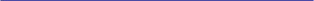 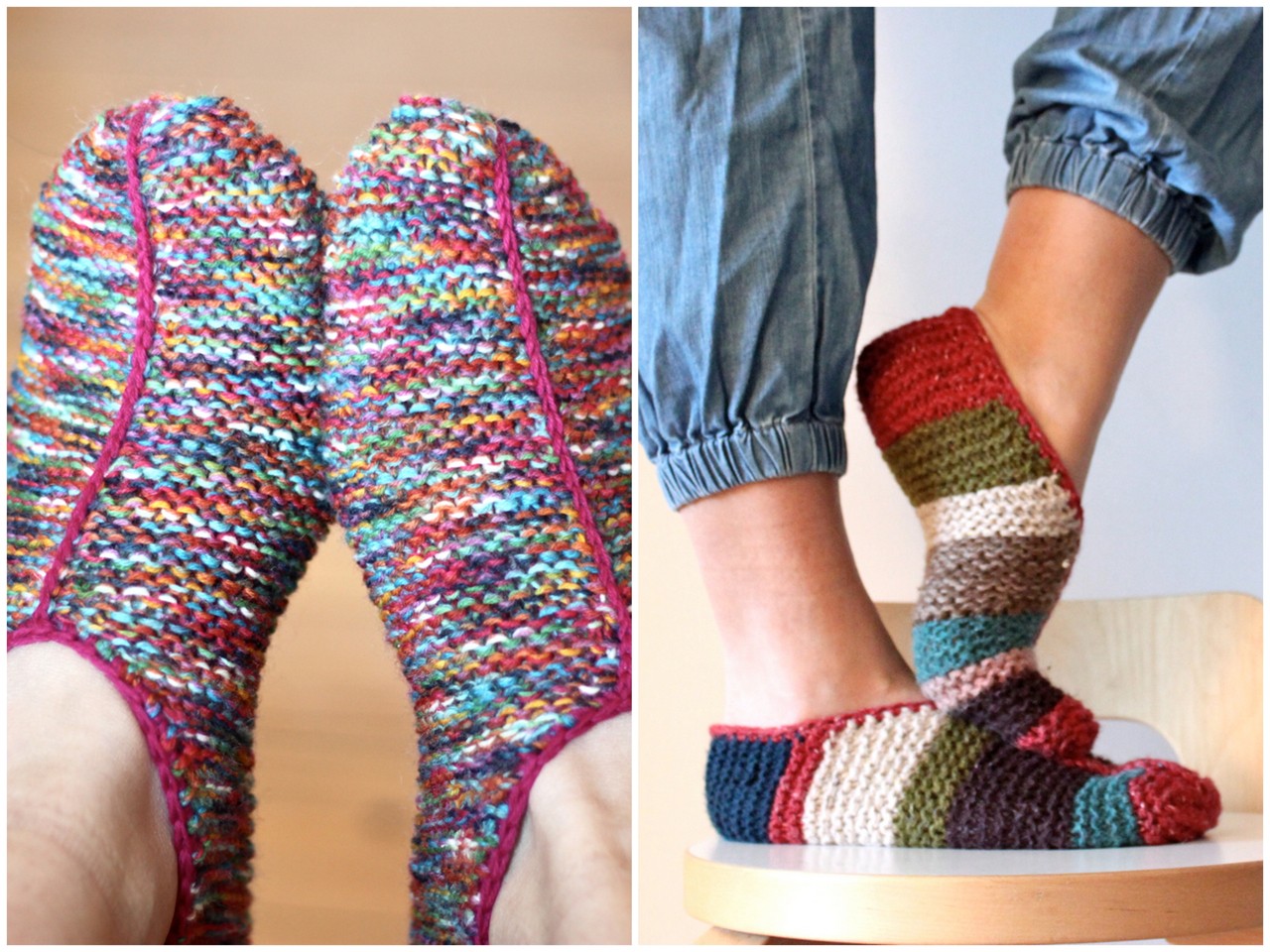 WerkbeschrijvingDe sloffen worden van aan de hiel tot aan de teen gebreidZet 40 steken op. Deze kant van het werk zal je dubbelvouwen en wordt de achterzijde van je slof. Brei het hele werk in ribbelsteek. ( Dus je breit in alle naalden alle steken recht)Rij 1: Brei alle steken recht Rij 2: Keer je werk en brei alle steken recht Brei in ribbelsteek tot je een totale lengte hebt bereikt van 21 cm of een lengte die overeenstemt met de afstand tussen je hiel en je kleine teen.Vanaf nu brei je minderingen: 
Rij  1 (GK) : brei 8 steken recht, brei 2 steken samen, brei 2 steken samen, brei 16 steken recht, brei 2 steken samen, brei 2 steken samen, brei 8 steken recht.Rij 2 ( VK) en alle even rijen: Brei alle steken recht. Rij 3 (GK): Brei 7 steken recht, brei 2 steken samen, brei 2 steken samen, brei 14 steken recht, brei 2 steken samen, brei 2 steken samen, brei 7 steken recht. Rij 5 (GK): Brei 6 steken recht, brei 2 steken samen, brei 2 steken samen,brei 12 steken recht, brei 2 steken samen, brei 2 steken samen, brei 6 steken recht. Rij 7 (GK): Brei 5 steken recht, brei 2 steken samen, brei 2 steken samen, brei 10 steken recht, k2tog, brei 2 steken samen, brei 2 steken samen, brei 5 steken recht. Rij 9 (GK): Brei 4 steken, brei 2 steken samen, brei 2 steken samen, brei 8 steken recht, brei 2 steken samen, brei 2 steken samen, brei 4 steken recht. Rij 11 (GK): Brei 3 steken, brei 2 steken samen, brei 2 steken samen, brei 6 steken recht, brei 2 steken samen, brei 2 steken samen, brei 3 steken recht. Rij 12 (VK): Brei alle steken rechtEr staan nu 16 steken op je naald. Verdeel de steken over de twee naalden. De eerste en laatste 4 steken komen op 1 naald de middelste 8 op de tweede naald.Met behulp van een derde naald brei je telkens een steek van de ene en een steek van de andere naald samen.  Zo houd je 8 steken over deze kant je af.AfwerkingVouw de kant van de opzet dubbel en haak deze dicht met een halvevaste. Dit is de naad aan je hiel.Hetzelfde doe je voor de bovennaad.Werk de eindjes weg.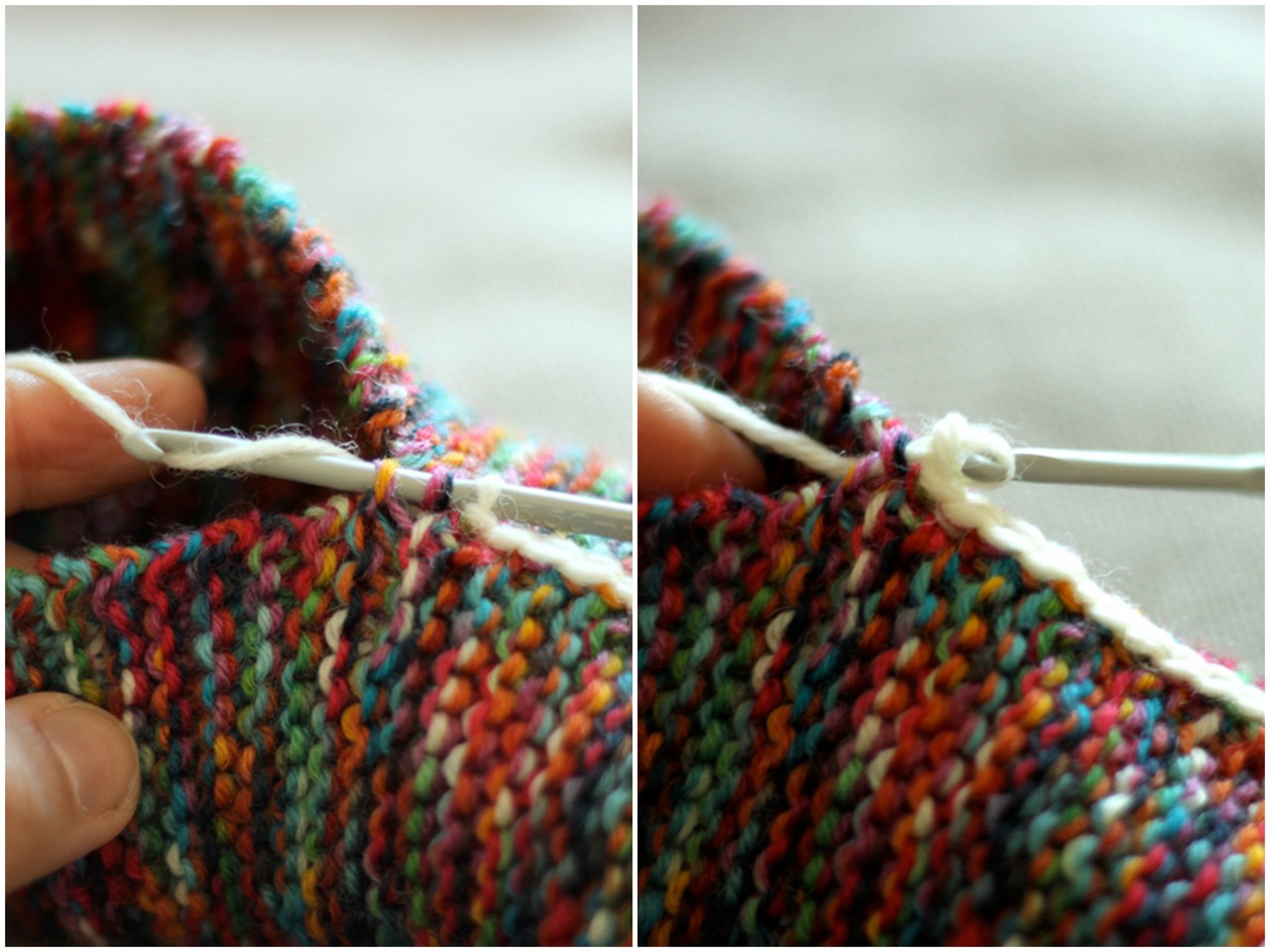 